Getting to Know You-Grade _____5_______Full Name: Melia CusumanoBirthday: March 23Favorite Color:  GreenFavorite Kind of Animal:  Dogs, Chocolate labFavorite Teacher supplies:  notepads, thank you cards, dry erase markersFavorite Sweet Snack:  Twizzlers, ReesesFavorite Crunchy Snack:  trail mixFavorite Drink/Drinks:  diet cherry limeade, Diet Dr. Pepper, ice watersFavorite Fast Food Restaurant:  SonicFavorite Sit Down Restaurant:  Habanero’sFavorite Sports Teams:  Chiefs, RoyalsFavorite Authors:  mysteryFavorite Places to shop:  Macy’s JCPennyHobbies:  play with my kids, movies, watch sportsCandles/Flowers:  any kindFavorite Scent/Lotion:  any kindAllergies:  noneAnything you’d like us to know about you?  I have 2 boys, Ryan 20 and Tyler 12. I also have a search & rescue dog- Gunner.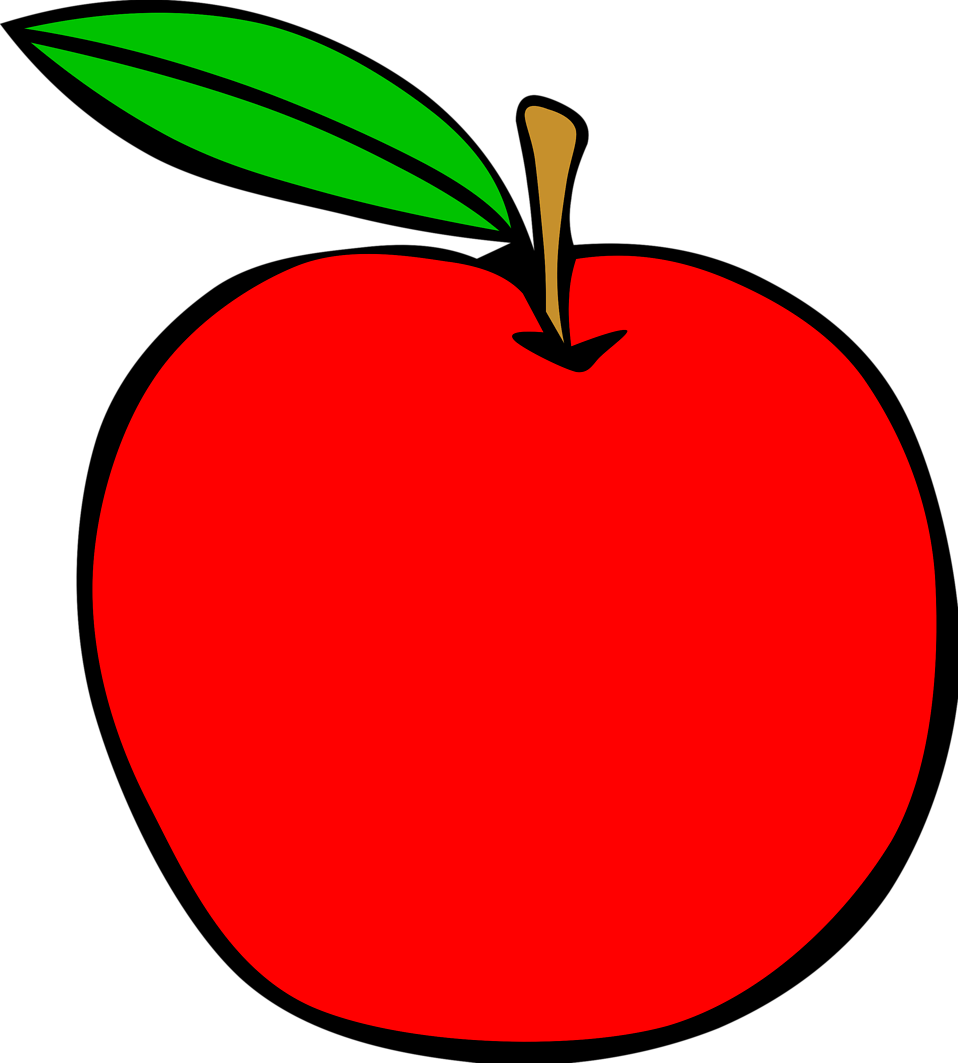 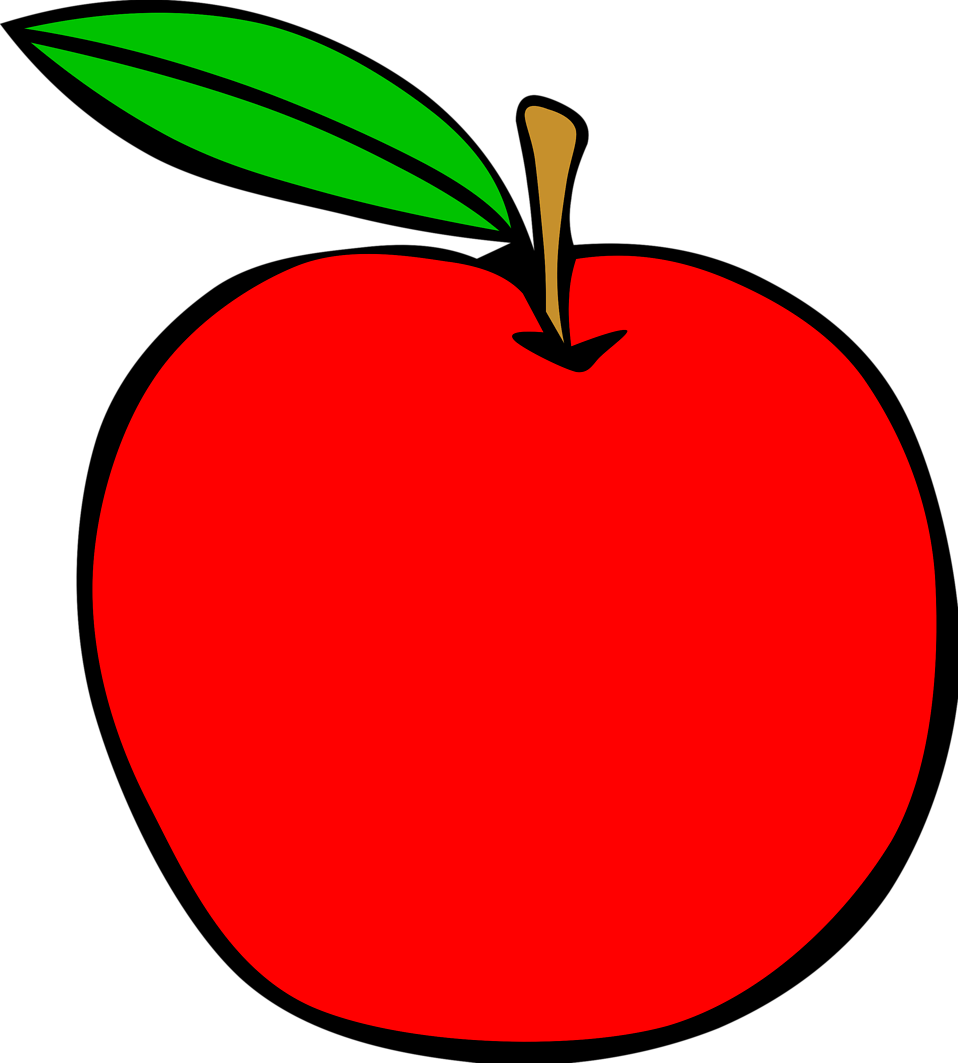 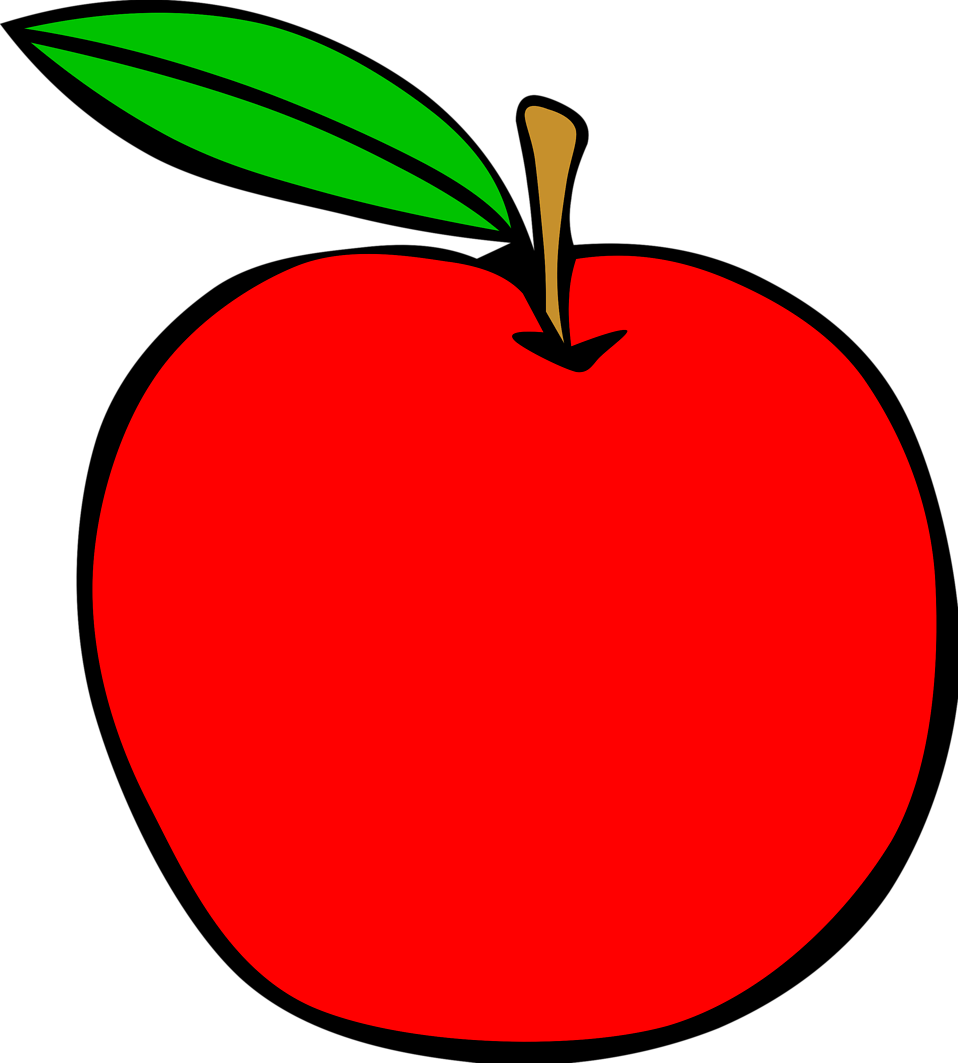 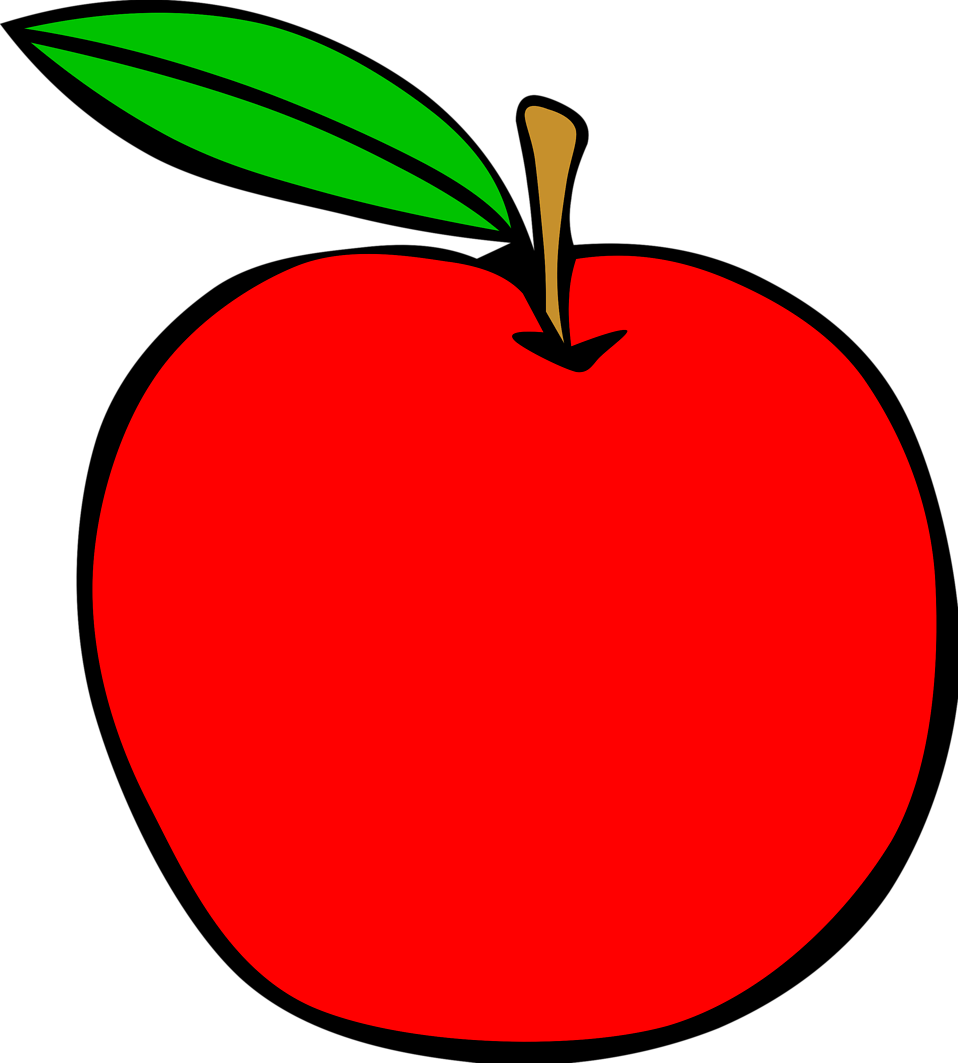 